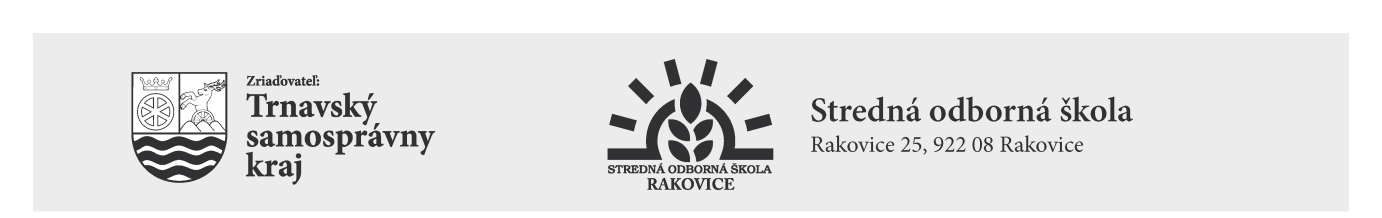 Stredná odborná škola Rakovice922 08 Rakovice 25Zverejnenie zadávania zákazky podľa § 9 ods. 9 na predmet zákazkyNákup čistiacich a leštiacich výrobkovTABUĽKA č.1Dodávka čistiacich a leštiacich výrobkovKód CPV 3980000-0 SOŠ RakoviceOpis zákazky: Predmetom zákazky je obstaranie čistiacich a leštiacich výrobkov do  SOŠ Rakovice.Spoločný slovník obstarávania (CPV kód):   3980000-0 čistiace a leštiace prostriedky                                                                          Predpokladaná hodnota zákazky:  1 300,- € bez  DPHDátum zverejnenia:  29.01.2014Realizácia obstarávania:  01.02.2014 – 31.01.2015Kontaktná osoba:  Bc. Samuhelová IdaTelefón: 033/7796108,    E-mail:  samuhelova.ida@zupa-tt.skSúčasťou zverejnenia zadávania zákazky je tabuľka požadovaných výrobkov.Druh – sortiment tovaruPredpokladané množstvo na 1 rok  Cena za množstvo za 1 rok bez DPHDezodoranty10 ksLeštidlá na podlahu20 lŽieravé čist.prostriedky12 lPracie prostriedky80 kgSaponáty100 lSaponáty na umýv.riadu100 lOdmasťovacie prostr.4 lZlúčeniny na čist.150 kgČistiace prostr.na toalety180 lČistiace prostr.na toalety27 kgČistiaci prostr.na riad90 ksČistiaci prášok na riad16 kgSPOLU